まだ間に合う！民法改正への対応今すぐ始めよう！介護事故への備え講　師　　北海道社会福祉協議会　　顧問弁護士法人　札幌・石川法律事務所弁護士　石川　和弘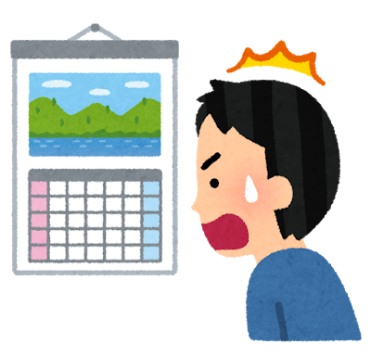 内　容　①施行間近！民法改正⑴この違いが分かりますか？「保証」・「身元引受」・「身元保証」⑵契約書の準備はできていますか？4月1日までに利用契約書の改訂が必要です。②今から始めよう！介護事故記録の作成事故報告書は裁判の証拠になります。【参加申込書】　お 名 前　　　　　　　　　　　　　　　　　　　　　　　　お勤め先　　　　　　　　　　　　　　　　　　　　　　　　ご連絡先　（TEL）　　　　　　　（FAX）　　　　　　　参加申込書をFAXしてください。（FAX 011-209-7151）